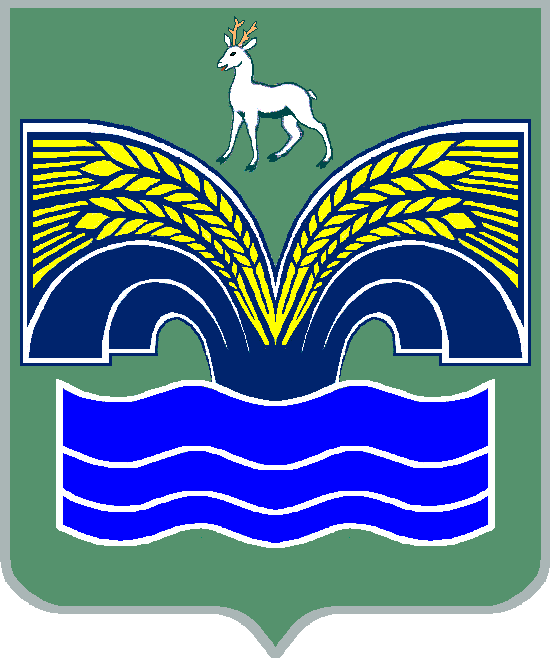 АДМИНИСТРАЦИЯСЕЛЬСКОГО ПОСЕЛЕНИЯ БОЛЬШАЯ РАКОВКАМУНИЦИПАЛЬНОГО РАЙОНА КРАСНОЯРСКИЙСАМАРСКОЙ ОБЛАСТИПОСТАНОВЛЕНИЕот 19 июля 2022 года № 32Об утверждении  проекта планировки территории, содержащий проект межевания территории,  для строительства объекта АО «Самаранефтегаз» 8133П «Сбор нефти и газа со скважин № 109, 110 Раковского месторождения» в границах сельского поселения Большая Раковка муниципального района Красноярский Самарской области.В соответствии со статьей 28 Федерального закона от 06.10.2003 №131-ФЗ «Об общих принципах организации местного самоуправления в Российской Федерации», статьями 41-43 Градостроительного кодекса Российской Федерации, Порядком организации и проведения публичных слушаний в сфере градостроительной деятельности сельского поселения Большая Раковка муниципального района Красноярский Самарской области, утверждённым Собранием представителей сельского поселения Большая Раковка муниципального района Красноярский Самарской области от 22.06.2018 № 25, Администрация сельского поселения Большая Раковка муниципального района  Красноярский Самарской области ПОСТАНОВЛЯЕТ:1. Утвердить проект планировки территории, содержащий проект межевания территории,  для строительства объекта АО «Самаранефтегаз» 8133П «Сбор нефти и газа со скважин № 109, 110 Раковского месторождения» в границах сельского поселения Большая Раковка муниципального района Красноярский Самарской области.    2. Опубликовать настоящее постановление в газете Красноярский вестник и разместить на официальном сайте Администрации муниципального района Красноярский Самарской области в разделе Поселения.   3. Настоящее Постановление вступает в силу со дня его официального опубликованияГлава сельского поселения Большая Раковкамуниципального района Красноярский Самарской области                                                                           И.П. АнтроповЕгорова В.В.88465754141